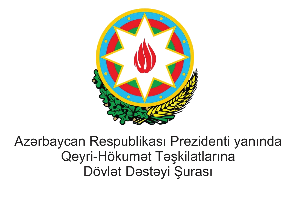 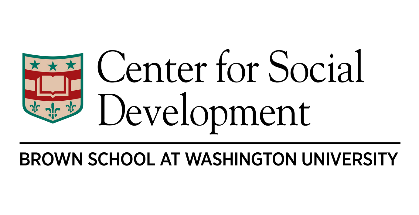 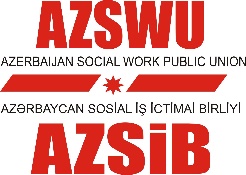 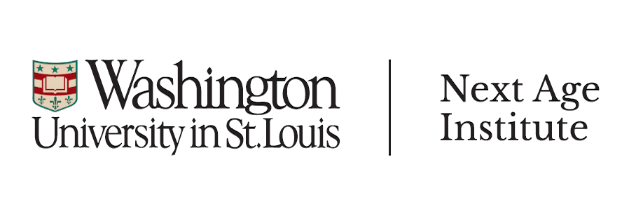 CONFERENCE PROGRAM OF  CHILD DEVELOPMENT ACCOUNTS: NEW APPROACH TO CHILD WELL-BEING, BAKU, AZERBAIJAN, 6 NOVEMBER, 2018 TIMEPRESENTATIONPRESENTER9:00 – 9:30REGISTRATION9:30 – 10:00Opening remarksRepresentatives from NGO Council of Azerbaijan, ADA University, Ministry of Labour and Social Protection, State Committee for Family, Woman and Children Affairs, Ministry of Education10:00 – 10:30Child Development Accounts: Research and Policy DesignProfessor Michael Sherraden, George Warren Brown Distinguished University Professor Director, Center for Social Development, Director, Next Age Institute, Washington University in St. Louis10:30 – 11:00Child Development Accounts in Israel Professor Daniel Gottlieb, Head of Research & Planning, National Insurance of Israel and Baerwald School of Social Work and Welfare, Hebrew University of Jerusalem11:00 – 11:30BREAK 11:30 – 12:00 Child Development Accounts in Greater China: Policies and Programs in Taiwan, Hong Kong and Mainland ChinaLi Zou, MSW, MBA, International Director, Center for Social Development (CSD), Next Age Institute (NAI)Washington University in St. Louis12:00 – 12:30Child Development Accounts in SingaporeProfessor Michael Sherraden12:30 – 13:00Possibility of Child Development Accounts Policies in Post-Soviet Countries:  Policy Design for AzerbaijanAytakin Huseynli, Chair of AZSWU, PhD Student at Washington University13:00 – 14:00LUNCH14:00 – 14:30 Child Development Accounts Policy Diffusion: Examples from KoreaLi Zou, MSW, MBA14:30 – 16:00 Speakers from Turkey, İran, Moldova, Kazakhstan, Ukraine & Mongolia will present on financial stability/support policies of their countries for children TBC16:00 – 16:45Q&A session with keynote speakers at panelKeynote speakers 16:45-17:00Closing remarksFacilitator 